Publicado en NUEVA YORK, EE. UU el 07/08/2018 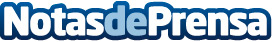 Watts Miners presenta las plataformas de criptominería más potentes del mercadoEl fabricante de mineros de criptomonedas de alta calidad lanza al mercado tres revolucionarios criptomineros que se han desarrollado utilizando la avanzada tecnología del chip ASICDatos de contacto:Nancy LopezWatts Miners Inc.+929-220-9148Nota de prensa publicada en: https://www.notasdeprensa.es/watts-miners-presenta-las-plataformas-de_1 Categorias: Internacional Finanzas Programación Hardware E-Commerce http://www.notasdeprensa.es